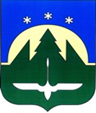 Городской округ Ханты-МансийскХанты-Мансийского автономного округа – ЮгрыДУМА ГОРОДА ХАНТЫ-МАНСИЙСКАРЕШЕНИЕ№ 409-VI РД		                                                         Принято									       27 марта 2020 годаОб исполнении прогнозного плана (программы) приватизации муниципального имущества
на 2019 год за 2019 год	Заслушав информацию об исполнении прогнозного плана (программы) приватизации муниципального имущества на 2019 год, утвержденного Решением Думы города Ханты-Мансийска от 21 декабря 2018 года
№ 310-VI РД «О прогнозном плане (программе) приватизации муниципального имущества на 2019 год», за 2019 год, руководствуясь частью 1 статьи 69 Устава города Ханты-Мансийска, Дума города  Ханты-Мансийска РЕШИЛА:Утвердить отчет об исполнении прогнозного плана (программы) приватизации муниципального имущества на 2019 год за 2019 год согласно приложению к настоящему Решению.Настоящее Решение подлежит опубликованию в средствах массовой информации. Председатель Думыгорода Ханты-Мансийска				 	                   К.Л. Пенчуков        Подписано27 марта 2020 годаПриложение к Решению Думы города Ханты-Мансийска от 27 марта 2020 года № 409-VI РДОтчет об исполнении прогнозного плана (программы) приватизации
 муниципального имущества на 2019 год за 2019 годМуниципальное имущество, включенное в прогнозный план (программу) приватизации муниципального имущества на 2019 год Акции акционерных обществ, включенные в прогнозный план (программу) приватизации муниципального имущества на 2019 год В 2019 году в бюджет города поступили средства в размере 3 071 879,21 рублей от продажи муниципального имущества субъектам малого и среднего предпринимательства, в том числе: – 284 418,83 рублей по договору купли-продажи имущества от 12.12.2014, – 2 787 460,38 рублей по договору купли-продажи имущества от 29.11.2016.№
п/пНаименование имуществаАдресместонахож-денияСпособ
привати-зацииПредполагаемые
сроки
приватизацииОценочная (продажная) стоимость, руб.Примечания1.Здание гаража, площадь 32 кв.м.ул. Шевченко,52/1,  бокс 11Продажа на аукционеI – IV квартал 2019 года320 000Распоряжением Администрации города Ханты-Мансийска от 08.08.2019 № 130-р утверждены условия приватизации.В соответствии с условиями приватизации Департаментом муниципальной собственности Администрации города    Ханты-Мансийска 25.09.2019 объявлен открытый аукцион в электронной форме. 25.10.2019 открытый аукцион в электронной форме признан несостоявшимся в связи                   с отсутствием заявок2.Нежилое помещение 1001 цокольный этаж, площадь 212,1 кв.м.ул. Пионерская, 22 Продажа на аукционеI – IV квартал 2019 года9 560 000Распоряжением Администрации города Ханты-Мансийска от 08.08.2019 № 130-р утверждены условия приватизации.В соответствии с условиями приватизации Департаментом муниципальной собственности Администрации города         Ханты-Мансийска 25.09.2019 объявлен открытый аукцион в электронной форме. 25.10.2019 открытый аукцион в электронной форме признан несостоявшимся в связи                            с отсутствием заявок.3.Судно самоходное, теплоход буксирно-разъездной «Зенит», проект – РМ – 376, инвентарный номер 2148Причал ЗАО «Юграсудокомплект»Продажа на аукционе I – IV квартал 2019 года1 110 000Распоряжением Администрации города Ханты-Мансийска от 08.08.2019 № 130-р утверждены условия приватизации.В соответствии с условиями приватизации Департаментом муниципальной собственности Администрации города                      Ханты-Мансийска 25.09.2019 объявлен открытый аукцион в электронной форме. 25.10.2019 открытый аукцион в электронной форме признан несостоявшимся в связи                         с отсутствием заявок№п/пНаименование имуществаСпособ приватизацииПредполагаемые сроки приватизацииОценочная (продажная) стоимость, руб.Примечания1.Акции Публичного акционерного общества Банк «Финансовая Корпорация Открытие» Количество акций – 41 322 шт.Номинальная стоимость – 50 руб.Продажа на аукционеI – IV квартал2019 года -Центральный Банк Российской Федерации 22.04.2019 осуществил выкуп ценных бумаг Публичного акционерного общества Банк «Финансовая Корпорация Открытие, в соответствии со статей 84.8 Федерального закона от 26.12.1995      № 208-ФЗ «Об акционерных обществах»2.Акции акционерного общества «Югорская лизинговая компания»Количество акций – 8 шт.Номинальная стоимость – 50000 руб.Продажа на аукционе I – IV квартал2019 года4 144 932Распоряжением Администрации города Ханты-Мансийска                               от 06.11.2019 № 172-р утверждены условия приватизации.В соответствии с условиями приватизации Департаментом муниципальной собственности Администрации города                           Ханты-Мансийска 15.11.2019 объявлен открытый аукцион                           в электронной форме. 20.12.2019 открытый аукцион                         в электронной форме по продаже имущества признан несостоявшимся в связи с отсутствием заявок